SLOVENŠČINA – 7. b 								 27. 5. 2020Rešitve nalog DZ str. 79,80/1-5: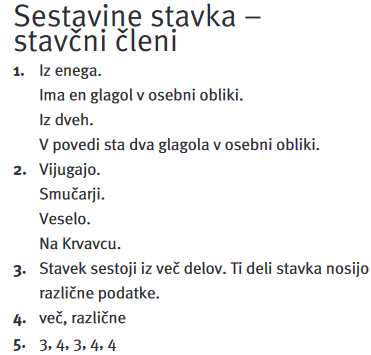 V petek si si ogledal ppt predstavitev (Stavčni členi), danes pa najprej odpri zvezek in zapiši večji naslov STAVČNI ČLENI, nato prepiši:Stavek sestoji iz več delov, ki nosijo različne podatke. Te dele stavka imenujemo STAVČNI ČLENI.Vsak stavčni člen ima svoje ime in danes boš spoznal prvega: POVEDEK. Najprej boš v DZ naredil nalogi str. 80, 81/6.,7, nato naredi zapis v zvezek.Zapis v zvezek:POVEDEKV stavku ima osebna glagolska oblika vlogo povedka (os. glagol. oblika = povedek).Povedek je tisti stavčni člen, ki izraža dejanje, dogajanje ali stanje. Po povedku se vprašujemo:- kaj (kdo) dela?- kaj se (z njim) dogaja?Povedek označujemo (podčrtamo) z valovito črto:  Učenci pišejo v zvezke. 	(Kaj delajo?)Zunaj sije sonce.  		(Kaj se dogaja?)Naredi še naloge na str. 89-91/1-8. (ker ti ne morem pokazati na šolski tabli, bodi v 2. in 8. nalogi pozoren na to, kako je podčrtan povedek). Na ta način ga podčrtaj v 5. in 7. nalogi!Lepo bodi Učiteljica Sanda